Present: A. Austin, R. Bell, V. Delgado, J. Dorcley, D. Ewoldsen, T. Grotjohn,
R. Hallgren, M. Kuykendall, J. Ling, J. Lipton, R. Lucas, D. Rehberger, T. Silvestri, 
G. Sly, J. Swada, A. Tickner, D. Troutman, S. Vickery, W. Wong, K. YermakAbsent: B. Fox, C. Gomez, B. Olivier, N. Overton, D. Rivera, D. StroupeA regular meeting of the University Committee on Academic Governance was held on January 19, 2023 at 3:15 p.m. via Zoom with Chairperson Jack Lipton presiding. The agenda was approved as presented. The draft minutes of the November 3, 2022 meeting were approved as presented.Secretary for Academic Governance Tyler Silvestri, Interim Associate Provost and Associate Vice President for Faculty and Academic Staff Affairs Ann Austin, and Director of Faculty and Academic Staff Affairs Kara Yermak gave remarks. Faculty and Academic Staff Voting Rights [2223-19]Faculty Senator and Union of Non-Tenured Faculty President Kate Birdsall spoke to the committee regarding her proposal to broaden university-level, college-level, and unit-level voting rights at Michigan State University to all faculty and academic staff without regard to their length of service. The committee discussed the relevant sections of the Bylaws for Academic Governance. Amanda Tickner moved to amend the Bylaws as such: 1.1.2.1. The voting faculty in the election of University-level councils and committees shall be all regular faculty, health professions faculty, and FRIB/NSCL faculty. Voting faculty also includes full-time fixed-term faculty who have served at least three consecutive years and full-time academic specialists who have served at least three consecutive years. Voting faculty must be engaged in academic activities of the university.. . . 1.1.2.5. A full-time fixed-term faculty member who has served at least three consecutive years and a full-time specialist who has served at least three consecutive years may be elected to an academic governance body, with the exception of the University Committee on Faculty Tenure, as a representative of any unit in which the person holds faculty status.Following debate, the motion was adopted. The committee agreed by consent to continue discussing the possibility of expanding voting rights further at a future meeting.The meeting adjourned at 4:45 p.m.
_______________________	
Tyler Silvestri
Secretary for Academic Governance
Approved: 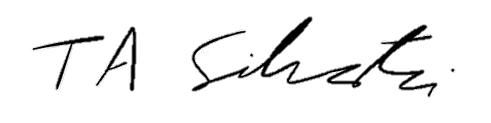 